РЕШЕНИЕОб избрании заместителя председателя Городской Думы Петропавловск-Камчатского городского округаРуководствуясь частью 3 статьи 29 Устава Петропавловск-Камчатского городского округа, статьей 6 Решения Городской Думы Петропавловск-Камчатского городского округа от 13.07.2018 № 82-нд «О Регламенте Городской Думы Петропавловск-Камчатского городского округа», Городская Дума Петропавловск-Камчатского городского округаРЕШИЛА:	считать избранным заместителем председателя Городской Думы Петропавловск-Камчатского городского округа Лескова Бориса Андреевича, депутата Городской Думы Петропавловск-Камчатского городского округа по избирательному округу № 5.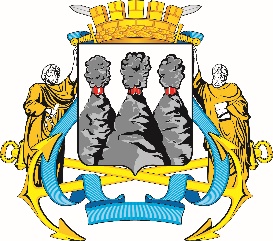 ГОРОДСКАЯ ДУМАПЕТРОПАВЛОВСК-КАМЧАТСКОГО ГОРОДСКОГО ОКРУГАот 05.10.2022 № 4-р1-я сессияг.Петропавловск-КамчатскийПредседатель Городской Думы Петропавловск-Камчатского городского округа А.С. Лиманов